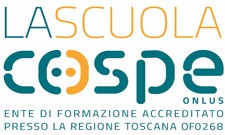 Modulo di conferma per l'iscrizione ai corsi della Scuola COSPE 2022CORSO (indicare il titolo del corso prescelto)_____________________________________________Il/La sottoscritt _____________________________ ____nato/a_________________il______________e residente a ______________________________________ Provincia ____________________________in Via/P.zza _______________________________________n.______ Cap_________________________Telefono ________________________________________________________________________________e-mail (compilare in stampatello)_________________________________________________________C.F.__________________________________________Professione________________________________Dichiara di possedere i requisiti di accesso e acconsente alla verifica da parte dell’ente di formazione;- Conferma la sua iscrizione al Corso in oggetto; - Si impegna a seguire le lezioni on-line e in presenza e le ore di stage nei giorni e negli orari stabiliti;- Si impegna a partecipare agli esami in presenza nei giorni e negli orari stabiliti;- Si impegna a corrispondere la quota di partecipazione prevista, pari a Euro.......................... in un'unica soluzione prima dell'inizio del corso - I versamenti verranno fatti a COSPE sulla banca e c/c qui indicato: *COSPE-Onlus*c/o CREDIT AGRICOLEIBAN:IT70T0623002848000035446987 causale: iscrizione corsi Scuola COSPE 2022A fronte del versamento dell'intera quota di partecipazione o per ogni singola rata sarà emessa FATTURA in regime di esenzione IVA ex art. 10 n. 20 Dpr. 633/72.MODALITA’ DI RECESSO: l’iscritto può recedere dal momento dell’iscrizione fino a 7 giorni successivi all’avvio del percorso formativo avendo diritto al rimborso dell’80% del costo individuale per la frequenza. Il recesso avviene attraverso richiesta semplice indirizzata via mail a formazione@cospe.org specificando le ragioni del recesso. Il recesso ha effetto immediato con esclusione dell’iscritto dal percorso formativo e dalla condivisione di materiali e attrezzature. La restituzione dell’80% della cifra pagata avviene entro 60 giorni dalla ricezione della richiesta di recesso. Eventuali richieste di recesso successive al periodo sopra indicato non potranno dar luogo in nessun caso ad un rimborso della quota individuale versata. Qualora, il percorso formativo non fosse attivato per non raggiungimento del numero minimo di iscrizioni (12), l’intera quota versata sarà rimborsata entro 60 giorni dalla data di avvio del corso o, su richiesta dell’iscritto, sarà rilasciato un voucher per l’iscrizione ad altro percorso formativo in calendario. Autorizzo l’uso dei miei dati per gli usi amministrativi e per la corrispondenza fra me e gli organizzatori del Corso ai sensi del Regolamento Europeo 2016/679 del Parlamento Europeo relativo alla protezione delle persone fisiche con riguardo al trattamento dei dati personali, nonché alla libera circolazione di tali dati pubblicato sulla GUUE del 04 maggio 2016 con piena efficacia operativa dal 25 maggio 2018. Si informa che è possibile che registrazioni vocali, filmati e immagini di alunni vengano raccolte attraverso videoriprese, registrazioni sonore e fotografie realizzate nell’ambito di attività didattiche condotte da docenti. In esse gli studenti saranno ritratti solo nelle attività scolastiche, il trattamento di comunicazione e diffusione delle predette attività è finalizzato a fini didattici. Autorizzo al trattamento delle immagini                                                         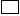 Non autorizzo al trattamento delle immagini                                              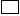 La mancata autorizzazione potrebbe compromettere la procedura di iscrizione.L’utilizzo delle immagini si considerano prestazioni a titolo gratuito.I dati sono archiviati e gestiti da COSPE e non saranno divulgati a terzi, tranne per fini fiscali, di diritto del lavoro, legali o relativi alle specifiche attività istituzionali regolamentate da questo accordo.  Il titolare del trattamento per COSPE può essere contattato al seguente indirizzo e-mail: privacy@cospe.org. Maggiori informazioni sono disponibili al seguente link: https://www.cospe.org/privacy/Luogo e Data, ______________		Firma ___________________________ALLEGATI:curriculum vitae aggiornato;diplomi/certificazioni comprovanti le conoscenze linguistiche e informatiche.